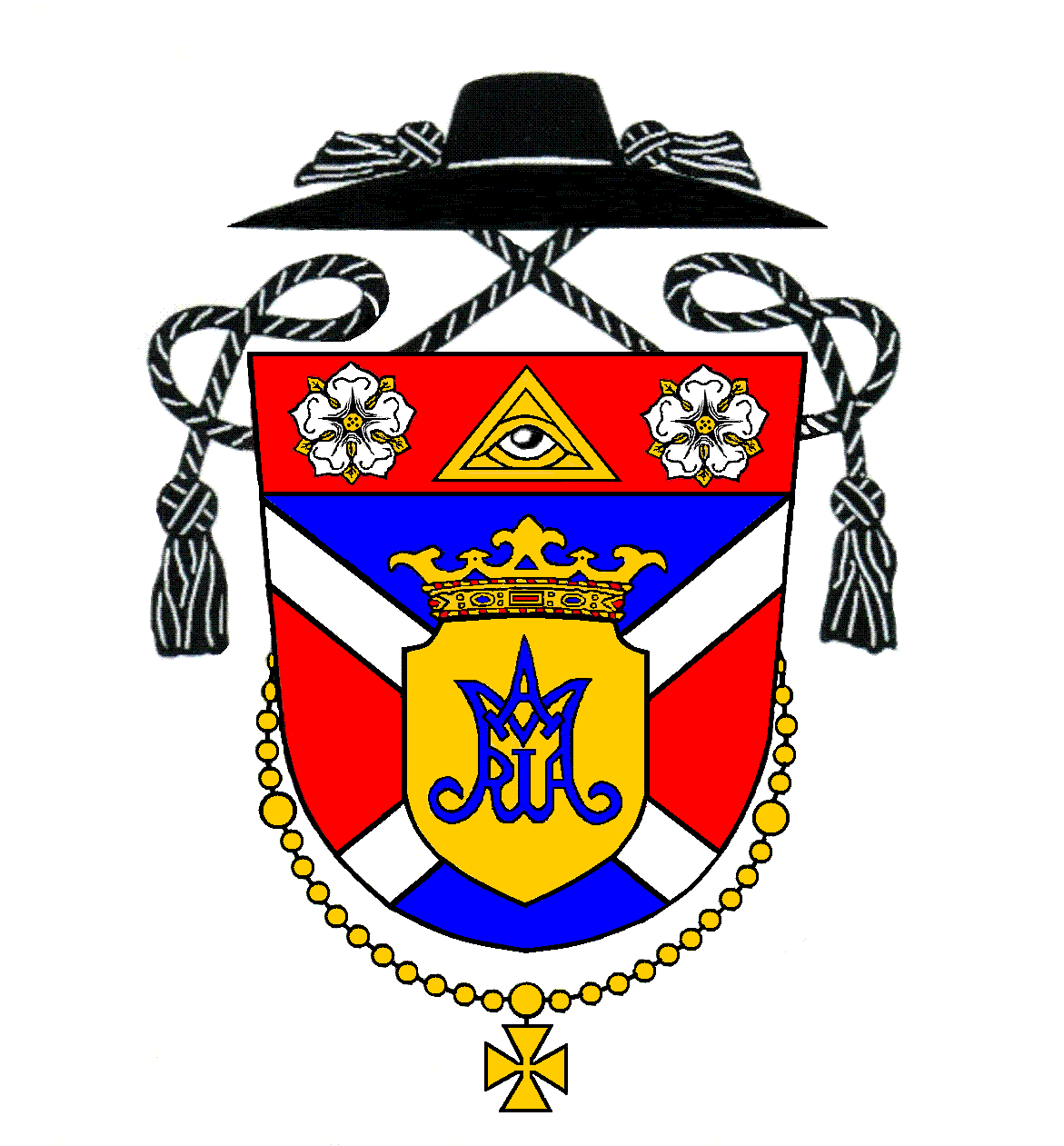  Oznamy na týždeň po 5. veľkonočnej nedeli Hirdetések a húsvét 5. vasárnapja utáni hétreVÝROČNÁ ADORÁCIA PRED SVIATOSŤOU OLTÁRNOU6. MÁJA VO FARSKOM KOSTOLE v KOSTOLNEJ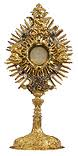 EGÉSZ NAPOS SZENTSÉGIMÁDÁS MÁJUS 6-ÁNA PLÉBÁNIATEMPLOMBAN EGYHÁZFÁNNedeľa29. aprílPiata veľkonočná nedeľa8:00 (M)Hrubý ŠúrZa  Júliusa Pápayho, manželku Reginu a deti9:30 (M)Kostolná p. D.Za  Vojtecha Bariczu (35. výr.) a Ladislava Árvayho11:00 (S-M)Hrubá BoršaZ vďaky za 40. rokov manželstva (manželia Remeňoví)Pondelok30. aprílPondelok po 5. veľkonočnej nedeli--------    ---- Utorok1. májSv. Jozefa, robotníka – Ľubovoľná spomienka--------    ---- Streda2. májSv. Atanáza, biskupa a učiteľa Cirkvi - spomienka18:00 (S)Hrubý Šúr Za Filipka19:00 (M)Kostolná p. D.Za  Floriána SzikhartaŠtvrtok3. májSv. Filipa a Jakuba, apoštolov - sviatok19: 00 (M)Kostolná p. D.Za  Štefana Kovácsa, manželku Justínu a príbuznýchPiatok4. májPiatok po 5. veľkonočnej nedeli18:00 (M)Hrubý Šúr Za  Tibora Putza, rodičov a členov rodiny19:00 (M)Kostolná p. D.Za živých a  členov spoločenstva Srdca JežišovhoSobota5. májVečerné sväté omše sú z nasledujúcej nedele8:00 (M)Kostolná p. D.Za živých a   členov ružencového spoločenstva17:00 (S-M)Hrubá BoršaNa dobrý úmyselNedeľa6. májŠiesta veľkonočná nedeľa8:00 (M)Hrubý ŠúrZa  Kolomana Bagolya, manželku Máriu a rodičov9:30 (M)Kostolná p. D.Za  Silvestra Szikharta, manželku Máriu a syna Silvestra11:00 (S-rod.)Kostolná p. D.Za veriacichVasárnapÁprilis 29.Húsvét ötödik vasárnapja8:00 (M)Hegysúr Pápay Gyuláért, neje, Regináért és gyermekeikért9:30 (M)Egyházfa Baricza Béláért (35. évf.), és Árvay Lászlóért11:00 (Sz-M)NagyborsaHálából 40. házassági évforduló alkalmábólHétfőÁprilis 30.Hétfő húsvét ötödik vasárnapja után--------    ---- KeddMájus 1.Szent József, a munkás – emléknap--------    ---- SzerdaMájus 2.Szent Atanáz püspök és egyháztanító – emléknap18:00 (Sz) HegysúrFilipkóért19:00 (M)Egyházfa Szikhart FlóriánértCsütörtökMájus 3.Szent Fülöp és Szent Jakab apostolok – ünnep19:00 (M)Egyházfa Kovács Istvánért, neje Jusztináért és családtagokértPéntekMájus 4.Péntek húsvét ötödik vasárnapja után18:00 (M) Hegysúr Putz Tiborért, szüleiért és családtagokért19:00 (M)EgyházfaA Jézus Szíve Társulat élő és  tagjaiértSzombatMájus 5.Esti szentmisék vasárnapi érvényességgel 8:00 (M)EgyházfaA Rózsafüzér Társulat élő és  tagjaiért17:00 (Sz-M)NagyborsaJó szándékraVasárnapMájus 6.Húsvét hatodik vasárnapja8:00 (M)Hegysúr Bagoly Kálmánért, neje, Máriáért és szüleikért9:30 (M)Egyházfa Szikhart Szilveszterért, neje Máriáért és fiuk Szilveszterért18:00 (Sz-csal.)NagyborsaHívekértSpovedanieKeďže máme prvopiatkový týždeň, k sviatosti zmierenia budem k dispozícii tento týždeň vždy aspoň 20 minút pred svätými omšami. Chorých budem spovedať v piatok v Kostolnej od 8:00 do 11:00 a v Hrubom Šúre od 15:00 do 16:30.AdoráciaAdorácia bude v piatok v Kostolnej od 17:30 do svätej omše a v Hrubom Šúre v nedeľu od 7:30 do svätej omše.Litánie V máji sa modlievame pred sv. omšami Loretánske litánie.Minulotýždňová zbierkaMinulotýždňová zbierka na seminár vyniesla spoločne 412,35 €, z toho v Kostolnej 180,20 €, v Hrubom Šúre 162,25 € a v Hrubej Borši 69,90 €. Pán Boh odmeň! Peniaze som preposlal na daný účet.Púť v BáčiBudúcu nedeľu 6. mája 2015 sa v Báči koná púť. Celý duchovný program je v slovenskom jazyku. Sv. omšu o 17.00 hod. bude celebrovať náš otec arcibiskup Mons. Stanislav Zvolenský. Celodenná poklonaNa budúcu nedeľu 6. mája pripadá výročná poklona pred Sviatosťou Oltárnou od 12:00 do 19:00 vo farskom kostole v Kostolnej. Rozpis je na nástenke. Využite tento čas a príďte sa stíšiť v modlitbe do Božieho chrámu.ZbierkaDnešnú nedeľu máme pravidelnú mesačnú zbierku na opravu farského kostola a prevádzkové náklady farnosti. Vopred ďakujem za vašu štedrosť.GyóntatásMivel elsőpénteki hét van, gyóntatni fogok legalább 20 perccel a szentmisék előtt. A betegeket pénteken fogom gyóntatni Egyházfán 8:00-tól 11:00 óráig, Hegysúron pedig 15:00 órától 16:30-ig. SzentségimádásSzentségimádás lesz Egyházfán pénteken 17:30-tól a szentmiséig és Hegysúron vasárnap 7:30-tól, LitániaMájusban a szentmisék előtt imádkozzuk a Lorettói litániát.GyűjtésA múlt heti gyűjtés eredménye a papnevelő intézetre összesen 412,35 €, ebből Egyházfán 180,20 €, Hegysúron 162,25 € és Nagyborsán 69,90 €. A pénzt elküldtem a megadott számlaszámra.Szentantali zarándoklatMájus 6-án szlovák nyelvű lelki programot szerveznek Szentantalon. A 17.00 órakor kezdődő szentmisét Mons. Stanislav Zvolenský érsek atya fogja celebrálni. SzentségimádásJövő vasárnap, május 6-án tartjuk az évi adorációt 12:00-tól 19:00-ig a plébániatemplomban. A beosztást a faliújságon találják. Használják ki ezt a lehetőséget, és jöjjenek egy kicsit imába merülten elcsendesedni Isten házába!GyűjtésA mai vasárnapon tartjuk a rendszeres havi gyűjtést a plébániatemplom javítására és a plébánia működtetési költségeire. Előre is köszönöm nagylelkűségüket!12:00 – 13:00Tichá adorácia13:00 – 14:00Ružencové spoločenstvo p. Szlovákovej14:00 – 15:00Ružencové spoločenstvo  p. Szikhartovej 15:00 – 16:00Ružencové spoločenstvo  p. Gašparekovej16:00 – 17:00Spoločenstvo Modlitby matiek17:00 – 18:00Ružencové spoločenstvo p. Gabrielovej18:00 – 19:00Ruž. spol. v Hrubom Šúre a v Malom Šúre12:00 – 13:00Csendes adoráció13:00 – 14:00Szlovák Otília rózsafüzércsoportja14:00 – 15:00Szikhart Erzsébet rózsafüzércsoportja15:00 – 16:00Gasparek Margit rózsafüzércsoportja16:00 – 17:00Édesanyák Imái imaközösség17:00 – 18:00Gábriel Margit rózsafüzércsoportja18:00 – 19:00Hegysúri és Pénteksúri rózsafüzércsoport